ĐĂNG KÝ NỘP LƯU CHIỂUTp. HCM, ngày….tháng…năm….                                                                                                         Người đăng ký                                                                                                                     (Ký và ghi rõ họ tên)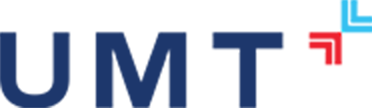 TRƯỜNG ĐẠI HỌC QUẢN LÝ VÀ CÔNG NGHỆ THÀNH PHỐ HỒ CHÍ MINHBIỂU MẪUĐĂNG KÝ NỘP LƯU CHIỂUMã tài liệu: TTTV-QT16-BM02TRƯỜNG ĐẠI HỌC QUẢN LÝ VÀ CÔNG NGHỆ THÀNH PHỐ HỒ CHÍ MINHBIỂU MẪUĐĂNG KÝ NỘP LƯU CHIỂUPhiên bản số: 01TRƯỜNG ĐẠI HỌC QUẢN LÝ VÀ CÔNG NGHỆ THÀNH PHỐ HỒ CHÍ MINHBIỂU MẪUĐĂNG KÝ NỘP LƯU CHIỂUBiên soạn: Trung tâm Thông tin Thư việnTRƯỜNG ĐẠI HỌC QUẢN LÝ VÀ CÔNG NGHỆ THÀNH PHỐ HỒ CHÍ MINHBIỂU MẪUĐĂNG KÝ NỘP LƯU CHIỂUPhê duyệt: TRƯỜNG ĐẠI HỌC QUẢN LÝ VÀ CÔNG NGHỆ THÀNH PHỐ HỒ CHÍ MINHBIỂU MẪUĐĂNG KÝ NỘP LƯU CHIỂUNgày duyệt: STTKhoa/Phòng banLoại tài liệuSố lượngThời hạn nộpGhi chú